SPECYFIKACJA ISTOTNYCH WARUNKÓW ZAMÓWIENIA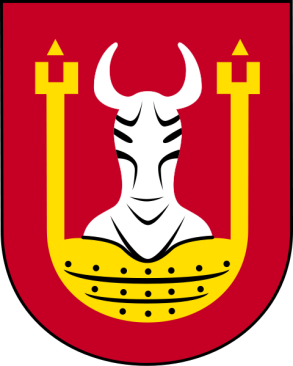 Odbiór i zagospodarowanie odpadów komunalnych od właścicieli nieruchomości położonych na obszarze Gminy Bobrowniki i PSZOKPrzetarg nieograniczonyUsługiOpracowała:							Zatwierdził:	Małgorzata RutkowskaBobrowniki 22 października 2019SPECYFIKACJA ISTOTNYCH WARUNKÓW ZAMÓWIENIA ZAWIERARozdziały:ZamawiającyTryb udzielenia zamówieniaOpis przedmiotu zamówieniaTermin wykonania zamówieniaWarunki udziału w postępowaniu oraz podstawy wykluczenia, o których mowa w art. 24 ust. 5 ustawyPodstawy wykluczeniaWykaz oświadczeń lub dokumentów, potwierdzających spełnianie warunków udziału w postępowaniu oraz brak podstaw wykluczeniaRealizacja przedmiotu zamówienia przy udziale podwykonawcówInformacje o sposobie porozumiewania się Zamawiającego z Wykonawcami oraz przekazywaniu oświadczeń lub dokumentów, a także wskazanie osób uprawnionych do porozumiewania się z WykonawcamiWymagania dotyczące wadiumTermin związania ofertąOpis sposobu przygotowywania ofertMiejsce oraz termin składania i otwarcia ofertOpis sposobu obliczania cenyOpis kryteriów, którymi Zamawiający będzie się kierował przy wyborze oferty, wraz z podaniem wag tych kryteriów i sposobu oceny ofertInformacje o formalnościach, jakie powinny zostać dopełnione po wyborze oferty w celu zawarcia umowy w sprawie zamówienia publicznegoWymagania dotyczące zabezpieczenia należytego wykonania umowyWzór umowyPouczenie o środkach ochrony prawnej przysługujących Wykonawcy w toku postępowania o udzielenie zamówienia.Informacje dotyczące walut obcych, w jakich mogą być prowadzone rozliczenia między zamawiającym a wykonawcą, jeżeli zamawiający przewiduje rozliczanie w walutach obcych oraz aukcji elektronicznej.Opis części zamówienia Maksymalna liczba wykonawców, z którymi zamawiający zawrze umowę ramową, jeżeli zamawiający przewiduje zawarcie umowy ramowej Zamówienia, o których mówi art. 67 ust.1 pkt 6 pzpOferty wariantowePostanowienia końcoweSPECYFIKACJA ISTOTNYCH WARUNKÓW ZAMÓWIENIANazwa zamówienia publicznego:Odbiór i zagospodarowanie odpadów komunalnych od właścicieli nieruchomości położonych
 na obszarze Gminy Bobrowniki i PSZOKNazwa (firma) oraz adres ZamawiającegoGmina Bobrowniki, woj. kujawsko-pomorskie87-617 Bobrowniki, ul. Nieszawska 10tel. (0-54) 230 51 32 lub (0-54) 230 51 44e-mail: inwestycje@ugbobrowniki.plstrona internetowa: www.ugbobrowniki.plgodz. urzędowania: poniedziałek, środa, czwartek: 7 15 – 15 15, wtorek - 7 15 – 16 00,
                                    piątek 7 15 – 14 30Tryb udzielenia zamówieniaPostępowanie o zamówienie publiczne prowadzone jest w trybie przetargu nieograniczonego 
o wartości nie przekraczającej kwoty, o jakich mowa w przepisach wydanych na podstawie 
art. 11 ust. 8 w sprawie udzielenia zamówienia publicznego prowadzonego w trybie przetargu nieograniczonego na podstawie art. 39 ustawy z dnia 29 stycznia 2004 r. Prawo zamówień publicznych (Dz. U. 2019 r. poz. 1843), zwanej dalej w skrócie Pzp. Wykonawca ponosi ryzyko nieterminowego dostarczenia wszystkich wymaganych informacji i dokumentów oraz przedłożenia oferty nie w pełni odpowiadającej pod każdym względem zbiorowi dokumentów związanych z przedmiotowym postępowaniem. Wykonawca ponosi koszty związane ze złożeniem oferty. Zamawiający nie zwraca kosztów udziału 
w postępowaniu.Opis przedmiotu zamówieniaPrzedmiotem zamówienia jest świadczenie usług na zadanie pn. Odbieranie 
i zagospodarowanie stałych odpadów komunalnych z terenu gminy Bobrowniki i PSZOK. 
Zakres zamówienia dotyczy wszystkich nieruchomości zamieszkałych z terenu gminy Bobrowniki i PSZOK. Wspólny Słownik Zamówień CPV:90500000-2 	- Usługi związane z odpadami.90511000-2 	- Usługi wywozu odpadów.90512000-9 	- Usługi transportu odpadów.90513100-7 	- Usługi wywozu stałych odpadów pochodzących z gospodarstw domowych90514000-3 	- Usługi recyklingu odpadów90533000-2 	- Usługi gospodarki odpadami90000000-7 	 -Usługi odbioru ścieków, usuwania odpadów, oczyszczania/sprzątania i usługi ekologiczneLiczba mieszkańców zameldowanych na terenie Gminy Bobrowniki wynosi  3208 osób. Liczba osób ujętych w deklaracjach (zamieszkałych na terenie Gminy Bobrowniki) wynosi  2367, w tym: w zabudowie wielolokalowej do 8 lokali zamieszkuje 89 osób, w zabudowie wielolokalowej powyżej 8 lokali zamieszkuje 67 osób, w zabudowie jednorodzinnej 2211 osób.  Na terenie gminy Bobrowniki jest 875 gospodarstw domowych (budynki wielo i jednorodzinne), co  w podziale na sołectwa przedstawia się następująco: Bobrowniki – 311, Bobrownickie Pole - 145, Bógpomóż - 54, Białe Błota – 19, Gnojno – 84, Brzustowa – 13, Polichnowo – 43 Rachcin – 99, Rybitwy – 54. Na terenie Gminy znajduje się 20 nieruchomości osób prawnych oraz 8 nieruchomości zamieszkałych, gdzie prowadzona jest działalność gospodarcza. Uwaga: Ilości nieruchomości są orientacyjne. Zamawiający zastrzega sobie prawo zmiany ilości punktów odbioru odpadów. Ich ilość w ciągu okresu realizacji zamówienia może wzrosnąć lub zmaleć i jest zależna od deklaracji złożonych przez właścicieli nieruchomości.
Powierzchnia gminy – 95 km2.W Gminie Bobrowniki w roku 2018 zebrana była następująca ilość odpadów: zmieszane  12,460 Mg, segregowane – 214,17 Mg od 869 właścicieli nieruchomości.Ilość odpadów komunalnych odebranych z terenu Gminy BobrownikiRok 2017 Rok 2018 	-	z nieruchomości z Punktu Selektywnego Zbierania Odpadów KomunalnychWykonawca powinien oszacować ilość odpadów na podstawie zapisów:Uchwała Nr XXXII/545/17 Sejmiku Województwa Kujawsko-Pomorskiego z dnia 
29 maja 2017r. w sprawie uchwalenia „ Planu gospodarki odpadami województwa Kujawsko – Pomorskiego na lata 2016 – 2022 z perspektywą na lata 2023 – 2028”, Uchwała 
Nr XXXII/546/17 Sejmiku Województwa Kujawsko-Pomorskiego z dnia 29 maja 2017 r. 
w sprawie wykonania „Planu gospodarki odpadami województwa kujawsko-pomorskiego na lata 2016-2022 z perspektywą na lata 2023-2028” (Dz. Urz. Woj. Kuj. – Pom. z 2017r., poz. 2403).Wymogi dotyczące przekazywania odpadów:W ramach zagospodarowania odpadów podmiot odbierający odpady zobowiązany jest do przekazywania odebranych zmieszanych odpadów komunalnych, odpadów zielonych oraz pozostałości z sortowania odpadów komunalnych przeznaczonych do składowania do regionalnej instalacji do przetwarzania odpadów komunalnych właściwej dla Regionu 2 - Wschodniego zgodnie z uchwałą Nr XXXII/546/17 Sejmiku Województwa Kujawsko-Pomorskiego z dnia 29 maja 2017 r. w sprawie wykonania „Planu gospodarki odpadami województwa kujawsko-pomorskiego na lata 2016-2022 z perspektywą na lata 2023-2028” 
(Dz. Urz. Woj. Kuj. – Pom. z 2017r., poz. 2403). W przypadku selektywnie zebranych odpadów komunalnych, w ramach zagospodarowania odpadów, zobowiązany jest do ich przekazania do instalacji odzysku i unieszkodliwiania, zgodnie z hierarchią postępowania z odpadami, o której mowa w Rozdziale 2 (Hierarchia sposobów postępowania z odpadami) ustawy z dnia 14 grudnia 2012 r. o odpadach (Dz.U.2019 poz. 701)Wykonawca zobowiązany jest do przestrzegania obowiązujących w trakcie umowy przepisów prawnych, a w szczególności:    Ustawa z dnia 6 marca 2018 r. prawo przedsiębiorców (Dz. U. 2019 poz. 192);Ustawa z dnia 14 grudnia 2012 r. o odpadach (Dz.U.2019 poz. 701ze zm.);Ustawa z dnia 13 września 1996 r. o utrzymaniu czystości i porządku w gminach (Dz.U.2018.poz.1454 ze zm.);Ustawa z dnia 27 kwietnia 2001 r. Prawo ochrony środowiska (Dz.U.2019 poz. 1396 ze zm.);Ustawa z dnia 11 września 2015 r. o zużytym sprzęcie elektrycznym i elektronicznym (Dz.U.2019. poz. 1895);Ustawa z dnia 24 kwietnia 2009r. o bateriach i akumulatorach (Dz.U.2019 poz. 521 );Ustawa z dnia 20 lipca 2017 roku Prawo wodne (Dz.U.2018 poz. 2268 ze zm.);Rozporządzenie Ministra Środowiska z dnia 16 czerwca 2009 r. w sprawie bezpieczeństwa i higieny pracy przy gospodarowaniu odpadami komunalnymi (Dz. U. 2009r. poz. 868);Rozporządzenia Ministra Środowiska z dnia 11 stycznia 2013 r. w sprawie szczegółowych wymagań w zakresie odbierania odpadów komunalnych od właścicieli nieruchomości 
(Dz. U. z 2013 r., poz. 122);Rozporządzenie Ministra Środowiska z dnia 25 kwietnia 2019 r. w sprawie wzorów dokumentów stosowanych na potrzeby ewidencji odpadów (Dz.U.2019r. poz. 819);Rozporządzenie Ministra Środowiska z dnia 9 grudnia 2014 r. w sprawie katalogu odpadów (Dz. U. 2014 r., poz. 1923);Rozporządzenie Ministra Środowiska z dnia 14 grudnia 2016 r. w sprawie poziomów recyklingu, przygotowania do ponownego użycia i odzysku innymi metodami niektórych frakcji odpadów komunalnych (Dz.U z 2016 r., poz. 2167);Rozporządzenie Ministra Środowiska z dnia z dnia 26 lipca 2018 r. w sprawie wzorów sprawozdań o odebranych i zebranych odpadach komunalnych, odebranych nieczystościach ciekłych oraz realizacji zadań z zakresu gospodarki odpadami komunalnymi (Dz.U.2018 poz. 1627);Rozporządzenie Ministra Środowiska z dnia z dnia 15 grudnia 2017 r. w sprawie poziomów ograniczenia składowania masy odpadów komunalnych ulegających biodegradacji (Dz.U.2017 poz. 2412);Rozporządzenie Ministerstwa Środowiska z dnia 29 grudnia 2016r. w sprawie szczegółowego sposobu selektywnego zbierania wybranych frakcji odpadów 
(Dz.U. 2017 poz. 19);Uchwała Nr III/15/2018 Rady Gminy Bobrowniki z dnia 17 grudnia 2018r. w sprawie przyjęcia Regulaminu utrzymania czystości i porządku na terenie Gminy Bobrowniki   (Dz. Urz. Woj. Kuj.-Pom. z 2018 r., poz. 6736);Uchwała Nr V/27/2019 Rady Gminy Bobrowniki z dnia 29 stycznia 2019r. zmieniająca       uchwałę w sprawie przyjęcia Regulaminu utrzymania czystości i porządku na terenie Gminy Bobrowniki   (Dz. Urz. Woj. Kuj.-Pom. z 2019 r., poz. 881), Uchwała nr V/28/2019 Rady Gminy Bobrowniki z dnia 
29 stycznia 2019r. w sprawie szczegółowego sposobu i zakresu świadczenia usług w zakresie odbierania odpadów komunalnych od właścicieli nieruchomości w zamian za uiszczoną przez właściciela nieruchomości opłatę za gospodarowanie odpadami komunalnymiUchwała Nr XXXII/545/17 Sejmiku Województwa Kujawsko-Pomorskiego z dnia 
29 maja 2017 r. w sprawie uchwalenia „ Planu gospodarki odpadami województwa Kujawsko – Pomorskiego na lata 2016 – 2022 z perspektywą na lata 2023 – 2028”;Uchwała Nr XXXII/546/17 Sejmiku Województwa Kujawsko-Pomorskiego z dnia
 29 maja 2017 r. w sprawie wykonania „Planu gospodarki odpadami województwa kujawsko-pomorskiego na lata 2016-2022 z perspektywą na lata 2023-2028” 
(Dz. Urz. Woj. Kuj. – Pom. z 2017r., poz. 2403);Ustawa z dnia 10 maja 2018 roku o ochronie danych osobowych (Dz.U.2018 poz. 1000);Innych aktach normatywnych obowiązujących na obszarze Gminy Bobrowniki zawierających powszechnie obowiązujące przepisy prawa.Wykonawca podczas realizacji zamówienia jest odpowiedzialny i zapewni osiągnięcie odpowiednich poziomów recyklingu, przygotowania do ponownego użycia i odzysku innymi metodami oraz ograniczenia masy odpadów komunalnych ulegających biodegradacji przekazywanych do składowania zgodnie z:a.	Ustawą z dnia 13 września 1996r. o utrzymaniu czystości i porządku w gminach (Dz.U.2018.1454 ze zm.);Rozporządzeniem Ministra Środowiska z 14 grudnia 2016 r. w sprawie poziomów recyklingu, przygotowania do ponownego użycia i odzysku innymi metodami niektórych frakcji odpadów komunalnych;     Rozporządzeniem Ministra Środowiska z 15 grudnia 2017r. w sprawie 
          poziomów ograniczenia składowania masy odpadów komunalnych ulegających
          biodegradacji;Uchwałą Nr XXXII/545/17 Sejmiku Województwa Kujawsko-Pomorskiego z dnia 
           29 maja 2017 r. w sprawie uchwalenia „Planu gospodarki odpadami 
            województwa  Kujawsko – Pomorskiego na lata 2016– 2022 z perspektywą na lata 
            2023 –2028”; Uchwałą Nr XXXII/546/17 Sejmiku Województwa Kujawsko-Pomorskiego z dnia 
           29 maja  2017 r. w sprawie wykonania „Planu gospodarki odpadami województwa 
           kujawsko- pomorskiego na lata 2016-2022 z perspektywą na lata 2023-2028”   (Dz. Urz. 
           Woj.      Kuj. – Pom. z 2017r., poz. 2403).Wykonawca zapewni bez wnoszenia dodatkowych opłat przez właścicieli nieruchomości worki przeznaczone do selektywnej zbiórki odpadów na czas realizacji przedmiotowego zamówienia zgodnie z rozporządzeniem Ministra Środowiska z dnia 29 grudnia 2016r. w sprawie szczegółowego sposobu selektywnego zbierania wybranych frakcji odpadów (Dz.U.2017 poz. 19). Następnie przy odbiorze odpadów za każdy odebrany worek zostawia pusty tego samego koloru.W sytuacji zmiany ilości worków na danej nieruchomości, bądź nowych nieruchomości jeżeli pojawią się w trakcie realizacji zamówienia, Wykonawca zobowiązany będzie do wyposażenia nieruchomości w odpowiednie worki lub pojemniki zgodnie ze zgłoszeniem Zamawiającego. Dostarczenie worków lub pojemników na teren wskazanych nieruchomości nastąpi w ciągu 
7 dni roboczych od dnia zgłoszenia przez Zamawiającego.Zamawiający dopuszcza możliwość korekty wielkości worków przez Wykonawcę, 
w oparciu o zgłoszenie właściciela nieruchomości i doświadczenie Wykonawcy. Spełniony musi być warunek, że nie dochodzi do przepełnienia worków.Wykonawca zapewni bez dodatkowych opłat dla właścicieli nieruchomości w okresie obowiązywania umowy pojemniki/worki na odpady o pojemności minimalnej określonej 
w regulaminie utrzymania czystości i porządku na terenie Gminy Bobrowniki, które dostarczy nie później niż do 31 grudnia 2019 roku na teren nieruchomości zgodnie z otrzymanym wykazem. Jeśli podczas odbierania odpadów dojdzie do uszkodzenia lub zniszczenia z winy Wykonawcy pojemników, Wykonawca w trakcie realizacji zamówienia zobowiązany będzie do dodatkowego dostarczenia pojemników na swój koszt.Wykonawca otrzyma od Zamawiającego w dniu podpisania umowy szczegółowy wykaz właścicieli nieruchomości, z których odbierane będą stałe odpady komunalne.Zamawiający zobowiązany będzie do przekazania Wykonawcy aktualizacji wykazu nieruchomości wg stanu na ostatni dzień każdego miesiąca.Wykonawca zobowiązany będzie do przeprowadzenia kampanii informacyjnej związanej 
ze zmianą sposobu segregacji wynikającą z rozporządzenia Ministra Środowiska z dnia 
29 grudnia 2016 roku w sprawie szczegółowego sposobu selektywnego zbierania wybranych frakcji odpadów.Wykonawca zobowiązany będzie w ramach umowy do przygotowania harmonogramu odbioru odpadów wraz z informacją dotyczącą szczegółowego sposobu selektywnego zbierania odpadów oraz jego dystrybucji wśród właścicieli nieruchomości do dnia 31 grudnia 2019 roku.Wykonawca będzie również zobowiązany do dystrybucji wśród właścicieli nieruchomości innych dokumentów związanych z systemem gospodarki odpadami o ile nie będą wymagały potwierdzenia odbioru.Za szkody w majątku Zamawiającego lub osób trzecich spowodowane w trakcie odbioru odpadów odpowiedzialność ponosi Wykonawca.Wykonawca zobowiązany będzie także do zebrania odpadów leżących obok  pojemników jeśli będzie to wynikiem jego działania.Wykonawca w ramach realizacji przedmiotu zamówienia nie będzie mógł mieszać selektywnie zebranych odpadów komunalnych z niesegregowanymi (zmieszanymi) odpadami komunalnym.Wykonawca zobowiązany będzie do monitorowania obowiązku ciążącego na właścicielu nieruchomości w zakresie selektywnego zbierania odpadów komunalnych. W przypadku stwierdzenia, że właściciel nieruchomości nie wywiązuje się z obowiązku w zakresie segregacji odpadów, Wykonawca odbiera odpady jako niesegregowane (zmieszane) odpady komunalne. Wykonawca zobowiązany będzie w terminie 2 dni roboczych od dnia zaistnienia opisanej sytuacji do pisemnego lub drogą elektroniczną poinformowania Zamawiającego 
o niewywiązaniu się z obowiązków segregacji odpadów przez właściciela nieruchomości. 
Do informacji Wykonawca zobowiązany będzie załączyć dokumentację zapis cyfrowy wykonany przez aparaturę (aparat cyfrowy lub kamera oraz urządzenie GPS) znajdującą się w samochodzie odbierającym odpady z nieruchomości i protokół z zaistnienia takiego zdarzenia. 
Z dokumentacji musi jednoznacznie wynikać, jakiej dotyczy nieruchomości, w jakim dniu 
i o jakiej godzinie doszło do ustalenia ww. zdarzenia. Dokumentacja będzie podpisana przez Wykonawcę i będzie zawierać także dane osobowe świadków.Wykonawca zobowiązany będzie do ważenia wszystkich odebranych odpadów komunalnych 
na legalizowanej wadze i sporządzania stosownego dokumentu potwierdzającego tę czynność.Wykonawca zobowiązany będzie do dostarczenia odpadów na własny koszt do instalacji przewidzianej do zastępczej obsługi w przypadku awarii regionalnej instalacji. Wykonawca jest zobowiązany do odebrania wszystkich odpadów komunalnych, wytworzonych na terenie nieruchomości zamieszkałych zgromadzonych w pojemnikach oraz w workach, 
jak również odpadów z Punktu Selektywnej Zbiórki Odpadów Komunalnych 
Bobrownikach.Wykonawca będzie zobowiązany do utrzymania pojemników we właściwym stanie sanitarnym określonym w przepisach odrębnychRodzaj odpadów stanowiących przedmiot zamówienia:Niesegregowane (zmieszane) odpady komunalne; 	kod 200301Papier i tektura; 					kod 150101, 200101Opakowania wielomateriałowe; 			kod 150105 Tworzywa sztuczne; 					kod 150102,170203Szkło; 							kod 150107, 200102, 170202Metale; 						kod 150104, 200104, 20014Zużyte baterie 					kod 200134Zużyty sprzęt elektryczny i elektroniczny 		kod 210136Odpady wielkogabarytowe i odpady z remontów 	kod 200307, 200139, 170101Odpady kuchenne ulegające biodegradacji 		kod 200108Odpady ulegające biodegradacji 			kod 200201Zużyte opony 						kod 160103Inne niewymienione frakcje zbierane w sposób selektywny kod 200199Odpady komunalne niewymienione w innych podgrupach 	kod 200399Zmieszane odpady z budowy, remontów i demontażu inne niż wymienione w kodach 170901, 170902 i 170903, 170904Sposoby gromadzenia odpadów komunalnych i częstotliwość ich odbioruZabudowa wielolokalowa i jednorodzinna. Na terenie zabudowy wielolokalowej 
i jednorodzinnej obowiązywać będzie system pojemnikowo - workowy zbiórki odpadów komunalnych:Niesegregowane (zmieszane) odpady komunalne będą gromadzone w pojemnikach. Pojemniki na odpady zmieszane zapewnia Wykonawca, które dostarczy i ustawi w miejscach wskazanych przez właścicieli nieruchomości. Wykaz miejsc zostanie przekazany w dniu podpisania umowy. Jeżeli podczas odbierania odpadów dojdzie do uszkodzenia lub zniszczenia pojemników z winy Wykonawcy, Wykonawca zobowiązany będzie do natychmiastowej wymiany uszkodzonego pojemnika na własny koszt.Selektywnie zbierane odpady komunalne w przypadku zabudowy jednorodzinnej będą gromadzone w odpowiednich workach. Worki do selektywnej zbiórki odpadów powinny być wykonane z tworzywa uniemożliwiającego ich rozerwanie podczas normalnej eksploatacji.Selektywnie zbierane odpady komunalne w przypadku zabudowy wielolokalowej będą gromadzone w odpowiednich pojemnikach.Rodzaj i częstotliwość odbioru stałych odpadów komunalnych:Odpady komunalne będą odbierane przez Wykonawcę z posesji, z miejsca wskazanego przez właściciela nieruchomości (altanki śmietnikowe i wyznaczone miejsca na pojemniki).Niesegregowane (zmieszane) odpady komunalne (kod 20 03 01)  zbierane będą do pojemników lub worków koloru czarnego ustawionych w miejscach wskazanych przez właściciela nieruchomości (altanki śmietnikowe i wyznaczone miejsca na pojemniki) dwa razy w miesiącu. Wykonawca odbiera od właścicieli każdą ilość niesegregowanych (zmieszanych) odpadów komunalnych.Selektywnie zbierane odpady komunalne na terenie Gminy Bobrowniki zbierane będą:w zabudowie budynkami jednorodzinnymi i wielolokalowymi do 8 lokali włącznie do worków, o jakich mowa w pkt. 8 opisu przedmiotu zamówienia. Worki do selektywnej zbiórki odpadów muszą posiadać oznaczenie określające rodzaj gromadzonego odpadu. Częstotliwość odbierania przez Wykonawcę tych odpadów:worki koloru brązowego – odpady ulegające biodegradacji i odpady zielone (bioodpady i odpady zielone)  dwa razy w miesiącu,worki koloru żółtego - odpady z metali i tworzyw sztucznych oraz odpady opakowaniowe wielomateriałowe  - co cztery tygodnieworki koloru zielonego – odpady ze szkła   – co osiem tygodniworki koloru niebieskiego – odpady z papieru i tektury (odpady z papieru, tektury, makulatury) – co cztery tygodnieworki koloru szarego lub pojemniki z napisem popiół – popiół (kod 
20 01 99) w okresie od 1 października do 30 kwietnia – 2 razy w miesiącu w okresie 
od 1 maja do 30 września – co osiem tygodniW zabudowie budynkami wielolokalowymi powyżej 8 lokali odbywać się będzie do worków, o jakich mowa w pkt. 8 opisu przedmiotu zamówienia. Częstotliwość odbierania przez Wykonawcę tych odpadów: worki koloru brązowego - odpady ulegające biodegradacji i odpady zielone (bioodpady i odpady zielone)  dwa razy w miesiącu,worki koloru żółtego - odpady z metali i tworzyw sztucznych oraz odpady opakowaniowe wielomateriałowe  - co cztery tygodnieworki koloru zielonego - odpady ze szkła – co osiem tygodniworki koloru niebieskiego – odpady z papieru i tektury (odpady z papieru, tektury, makulatury) – co cztery tygodnieworki koloru szarego lub pojemniki z napisem popiół – popiół (kod 
20 01 99) w okresie od 1 października do 30 kwietnia – 2 razy w miesiącuw okresie od 1 maja do 30 września – co osiem tygodniCzęstotliwość odbierania odpadów komunalnych z Punktu Selektywnego Zbierania Odpadów Komunalnych a) odbiór odpadów zgromadzonych w PSZOK-u będzie odbywał się z częstotliwością dopasowaną do potrzeb, na zgłoszenie Zamawiającego jednak nie rzadziej niż 6 razy w roku.b) zakłada się, że do PSZOK-u będą trafiały niewielkie ilości odpadów szkła, tworzyw sztucznych, papieru i tektury oraz metali ze względu na prowadzenie odbioru wyżej wymienionych frakcji odpadów bezpośrednio od właścicieli nieruchomości.8. Urządzenia do gromadzenia odpadów i ich wielkość:a) Do zbierania niesegregowanych (zmieszanych) odpadów komunalnych stosowane będą pojemniki o pojemności: 80 l, 120 l, 240 l, 1100 l lub worki koloru czarnego. Każda nieruchomość musi być wyposażona w co najmniej jeden pojemnik lub worek o pojemności minimum 80 l. Pojemniki/worki powinny być oznaczone napisem: „Odpady zmieszane”.b) Do zbierania odpadów innych niż zmieszane będą stosowane worki 
o pojemności 35 l, 60 l, 120 l. Każda  nieruchomość musi być wyposażona przez Wykonawcę w komplet worków do selektywnego zbierania odpadów o pojemności co najmniej 30 l na osobę. Wykonawca zobowiązany będzie po zabraniu worka z odpadami z nieruchomości do pozostawienia nowego worka na dany rodzaj odpadu w liczbie odpowiadającej ilości odebranych worków. Wszystkie worki powinny charakteryzować się odpowiednią wytrzymałością mechaniczną. Worki do zbierania stałych odpadów komunalnych powinny być oznaczone zgodnie z poniższym:worki koloru brązowego - odpady ulegające biodegradacji i odpady zielone (bioodpady i odpady zielone)  worki koloru żółtego - odpady z metali i tworzyw sztucznych oraz odpady opakowaniowe wielomateriałowe  worki koloru zielonego - odpady ze szkła worki koloru niebieskiego – odpady z papieru i tektury (odpady z papieru, tektury, makulatury) worki koloru szarego lub pojemniki z napisem popiół Standardy sanitarne dotyczące wykonania przedmiotu zamówieniaSamochody odbierające odpady winny spełniać wymagania Rozporządzenia Ministra Środowiska z dnia 11 stycznia 2013roku w sprawie szczegółowych wymagań w zakresie odbierania odpadów komunalnych od właścicieli nieruchomościPrzystosowane do odbierania zmieszanych odpadów komunalnychPrzystosowane do odbierania selektywnie zbieranych odpadówPrzystosowany do odbierania odpadów komunalnych bez funkcji kompaktującejPojazdy muszą być zabezpieczone przed niekontrolowanym wydostawaniem się na zewnątrz odpadów podczas ich załadunku i transportuPojazdy i urządzenia muszą być poddawane myciu i dezynfekcji z częstotliwością gwarantującą zapewnienie im właściwego stanu sanitarnego, nie rzadziej niż raz na miesiąc,
 a w okresie letnim, nie rzadziej niż raz na 2 tygodnie – Wykonawca zobowiązany będzie posiadać dokumenty potwierdzające wykonanie tych czynności. Pojazdy muszą na koniec dnia roboczego być opróżnione z odpadów i być zaparkowane wyłącznie na terenie bazy magazynowo – transportowej.Podmiot odbierający odpady komunalne od właścicieli nieruchomości musi posiadać aktualne dokumenty potwierdzające wykonanie czynności, o której mowa w części V SIWZPojazdy muszą być trwale i czytelnie oznakowane w widocznym miejscu nazwą firmy oraz danymi adresowymi i numerem telefonuPojazdy wykorzystywane w celu realizacji umowy muszą:Posiadać konstrukcję zabezpieczającą przed rozwiewaniem i rozpylaniem przewożonych odpadów oraz minimalizującą oddziaływanie czynników atmosferycznych na odpady,Być wyposażone w system monitoringu bazującego na systemie pozycjonowania satelitarnego, umożliwiający trwałe zapisywanie, przechowywanie i odczytywanie danych o położeniu pojazdu i miejscach postoju oraz czujników zapisujących dane o miejscach wyładunku odpadów – umożliwiający weryfikację tych danych przez ZamawiającegoByć wyposażone w narzędzia lub urządzenia umożliwiające sprzątanie terenu po opróżnieniu pojemników.11. Baza magazynowo – transportowaW celu zapewnienia prawidłowości wykonania usług wykonawca będzie dysponował bazą magazynowo – transportową usytuowaną w odległości nie większej niż 60 km od granicy gminyBaza musi być zlokalizowana na terenie, do którego wykonawca posiada tytuł prawny,Teren bazy musi być zlokalizowany w sposób uniemożliwiający wstęp osobom nieupoważnionym,Wyposażony w miejsca przeznaczone do parkowania pojazdów – zabezpieczone przed emisją zanieczyszczeń do gruntu,Wyposażony w miejsca magazynowania selektywnie zbieranych odpadów komunalnych - miejsca te muszą być zabezpieczone przed emisją zanieczyszczeń do gruntu oraz zabezpieczone przed działaniem czynników atmosferycznych;        Wyposażony w urządzenia lub systemy zapewniające zagospodarowanie wód opadowych i ścieków przemysłowych, pochodzących z terenu bazy, zgodnie z wymaganiami określonymi przepisami ustawy z dnia 20 lipca 2017 roku – Prawo wodne (Dz.U.2018 poz. 2268);Wyposażony w pomieszczenie socjalne dla pracowników, odpowiadające ilości zatrudnionych osób; Wyposażony w punkt bieżącej konserwacji pojazdów;Wyposażony w miejsca do mycia i dezynfekcji pojazdów;Wyposażony w legalizowaną wagę najazdową w przypadku, gdy na terenie bazy następuje magazynowanie odpadów.Obowiązki dotyczące prowadzenia dokumentacji związanej z realizacją zamówienia:Wykonawca będzie zobowiązany do dostarczania Zamawiającemu w wersji papierowej
 i na żądanie w wersji elektronicznej sprawozdań o jakich mowa w art. 9n ustawy 
o Utrzymaniu czystości i porządku w gminach. Sprawozdania muszą być sporządzone zgodnie z rozporządzeniem Ministra Środowiska z 26 lipca 2018 roku w sprawie wzorów sprawozdań o odebranych odpadach komunalnych, odebranych nieczystościach ciekłych oraz realizacji zadań z zakresu gospodarki odpadami komunalnymi, a w przypadku zmiany rozporządzenia, zgodnie  z obowiązującymi wzorami druków.W celu umożliwienia sporządzenia przez Zamawiającego rocznego sprawozdania 
z realizacji zadań z zakresu gospodarowania odpadami komunalnymi, o którym mowa w art. 9q ustawy, Wykonawca zobowiązany będzie przekazać Zamawiającemu niezbędne informacje umożliwiające sporządzenie sprawozdania. Wykonawca zobowiązany będzie również do przedkładania Zamawiającemu innych informacji na temat odbioru, unieszkodliwiania i segregacji odpadów jeśli w trakcie realizacji zamówienia na Zamawiającego nałożony zostanie obowiązek sporządzania innych sprawozdań z zakresu gospodarki odpadami. Dotyczy to tylko informacji w posiadaniu, których będzie Wykonawca a nie Zamawiający.Wykonawca zobowiązany będzie do przedkładania Zamawiającemu najpóźniej wraz 
z fakturą za dany okres rozliczeniowy raportów wagowych zawierających wyszczególnienie ilości i rodzaju odebranych odpadów (zgodnie z obowiązująca klasyfikacją odpadów), na których znajdować się winna adnotacja, że odpady pochodzą z terenu Gminy Bobrowniki.Wykonawca zobowiązany będzie do przekazywania Zamawiającemu kart przekazania odpadów do RIPOK-ów bądź innej jednostki odbioru odpadów selektywnie zebranych zgodnie z obowiązującymi wzorami, o jakich mowa w rozporządzeniu Ministra Środowiska z 25 kwietnia 2019 roku w sprawie wzorów dokumentów stosowanych na potrzeby ewidencji odpadów.TERMIN WYKONANIA ZAMÓWIENIAZamówienie należy zrealizować w terminie od 01.01.2020 r. do 31.12.2020 r.WARUNKI UDZIAŁU W POSTĘPOWANIU ORAZ PODSTAWY WYKLUCZENIA, O KTÓRYCH MOWA W ART. 24 UST. 5 USTAWYW postępowaniu mogą wziąć udział Wykonawcy, którzy spełniają warunki udziału 
w postępowaniu dotyczące:kompetencji lub uprawnień do prowadzenia określonej działalności zawodowej, o ile wynika to z odrębnych przepisów, tj. Wykonawcy, którzy posiadają:wpis do rejestru działalności regulowanej w zakresie odbierania odpadów komunalnych od właścicieli nieruchomości zgodnie z wymogami ustawy z dnia 13 września 1996 r. o utrzymaniu czystości i porządku w gminach (Dz. U. z 2018 r. poz. 1454 ze zm.);aktualne zezwolenie na transport, odzysk bądź unieszkodliwienie odpadów komunalnych zgodnie z wymogami ustawy z dnia 14 grudnia 2012 r. o odpadach (Dz. U. z 2019r. poz. 701 ze zm.);posiada zezwolenie na zbieranie odpadów i prowadzenie przetwarzania odpadów o których mowa w art. 41 ustawy z dnia 14 grudnia 2012 roku o odpadach lub posiada umowę 
z podmiotem posiadającym zezwolenie na przetwarzanie odpadów;posiada zgodny z obowiązującym prawem wpis do rejestru zbierających sprzęt elektryczny 
i elektroniczny;zdolności technicznej lub zawodowej, tj. Wykonawcy, którzy:w okresie ostatnich 3 lat przed upływem terminu składania ofert wykonali, a jeżeli okres prowadzenia działalności jest krótszy – wykonali w tym okresie, a w przypadku świadczeń okresowych lub ciągłych również wykonują usługi polegające na odbiorze odpadów komunalnych w systemie odpadów zmieszanych i selektywnych u źródła w gminach pow. 3.000 zameldowanych mieszkańców z co najmniej 800 posesji;dysponują lub będą dysponować potencjałem technicznym wyszczególnionym w SIWZ.sytuacji ekonomicznej lub finansowej:Zamawiający nie precyzuje tego warunku. Potwierdzeniem sytuacji ekonomiczno – finansowej zapewniającej wykonanie zamówienia będzie oświadczenie wykonawcy 
o spełnianiu warunków udziału w postępowaniu na podstawie art. 25a ust. 1 ustawy Pzp. Ocena spełnienia powyższych warunków udziału w postępowaniu, zostanie przeprowadzona na podstawie złożonych przez Wykonawców oświadczeń i dokumentów, określonych w rozdziale VII SIWZ zgodnie z formułą „spełnia - nie spełnia”.PODSTAWY WYKLUCZENIAZ postępowania o udzielenie zamówienia wyklucza się wykonawców w okolicznościach, 
o których mowa w art. 24 ust. 1 ustawy,Zamawiający przewiduje również wykluczenie wykonawcy na podstawie:art.24 ust. 5 pkt 1 ustawy: w stosunku do którego otwarto likwidację, w zatwierdzonym przez sąd układzie w postępowaniu restrukturyzacyjnym jest przewidziane zaspokojenie wierzycieli przez likwidację jego majątku lub sąd zarządził likwidację jego majątku w trybie art. 332 ust. 1 ustawy z dnia 15 maja 2015 r. – Prawo restrukturyzacyjne (Dz.U.2019.243 ) lub którego upadłość ogłoszono, z wyjątkiem wykonawcy, który po ogłoszeniu upadłości zawarł układ zatwierdzony prawomocnym postanowieniem sądu, jeżeli układ nie przewiduje zaspokojenia wierzycieli przez likwidację majątku upadłego, chyba że sąd zarządził likwidację jego majątku w trybie art. 366 ust. 1 ustawy z dnia 28 lutego 2003 r. – Prawo upadłościowe (Dz.U. z 2019 poz. 498 t.j.),art.24 ust. 5 pkt 8 ustawy: który naruszył obowiązki dotyczące płatności podatków, opłat lub składek na ubezpieczenia społeczne lub zdrowotne, co zamawiający jest w stanie wykazać za pomocą stosownych środków dowodowych, z wyjątkiem przypadku, o którym mowa w ust. 1 pkt 15, chyba że wykonawca dokonał płatności należnych podatków, opłat lub składek na ubezpieczenia społeczne lub zdrowotne wraz z odsetkami lub grzywnami lub zawarł wiążące porozumienie w sprawie spłaty tych należności.WYKAZ OŚWIADCZEŃ LUB DOKUMENTÓW, POTWIERDZAJĄCYCH SPEŁNIANIE WARUNKÓW UDZIAŁU W POSTĘPOWANIU ORAZ BRAK PODSTAW WYKLUCZENIADo oferty Wykonawca ubiegający się o udzielenie zamówienia dołącza aktualne na dzień składania ofert oświadczenie o niepodleganiu wykluczeniu oraz oświadczenie 
o spełnieniu warunków udziału w postępowaniu, aktualne na dzień składania ofert 
podpisane odpowiednio przez osoby upoważnione do reprezentowania Wykonawcy (załączniki nr 3 i 4 do SIWZ); zawierające informacje stanowiące wstępne potwierdzenie, że Wykonawca nie podlega wykluczeniu oraz spełnia warunki udziału w postępowaniu.
W przypadku wspólnego ubiegania się o zamówienie przez wykonawców, oświadczenie składa każdy z wykonawców wspólnie ubiegających się o zamówienie. Dokumenty te potwierdzają spełnianie warunków udziału w postępowaniu oraz brak podstaw wykluczenia w zakresie, w którym każdy z wykonawców wykazuje spełnianie warunków udziału w postępowaniu lub brak podstaw wykluczenia;2. Wykonawca, który powołuje się na zasoby innych podmiotów, w celu wykazania braku istnienia wobec nich podstaw wykluczenia oraz spełniania, w zakresie, w jakim powołuje się na ich zasoby, warunków udziału w postępowaniu składa także oświadczenia dotyczące tych podmiotów;Ponadto Wykonawca powinien złożyć: pełnomocnictwo do reprezentowania wykonawcy w niniejszym postępowaniu lub/i do podpisania umowy (o ile nie wynika z dokumentów rejestracyjnych). dowód wniesienia wadium (wadium wnoszone w gwarancjach lub/i poręczeniach należy dołączyć do oferty. w przypadku gdy Wykonawca będzie polegał na zdolnościach lub sytuacji innych podmiotów, musi udowodnić Zamawiającemu, że realizując zamówienie, będzie dysponował niezbędnymi zasobami tych podmiotów, w szczególności przedstawiając zobowiązanie tych podmiotów do oddania mu do dyspozycji niezbędnych zasobów na potrzeby realizacji zamówienia.Zamawiający wymaga, aby składany dokument w szczególności zawierał następujące informacje:zakres dostępnych wykonawcy zasobów innego podmiotusposobu wykorzystania zasobu innego podmiotu przez wykonawcę, przy wykonaniu zamówieniazakresu i okresu udziału innego podmiotu przy wykonaniu zamówienia,czy podmiot, na zdolności którego wykonawca polega w odniesieniu do warunków udziału 	w postępowaniu dotyczących wykształcenia, kwalifikacji zawodowych lub doświadczenia, zrealizuje części zamówienia, których wskazane zdolności dotyczą (podwykonawstwo)3. Potencjał podmiotu trzeciego:a. 	Wykonawca może w celu potwierdzenia spełniania warunków udziału 
w postępowaniu, polegać na zdolnościach technicznych lub zawodowych lub sytuacji finansowej lub ekonomicznej innych podmiotów, niezależnie od charakteru prawnego łączących go z nim stosunków prawnych;b.	Wykonawca, który polega na zdolnościach lub sytuacji innych podmiotów, musi udowodnić zamawiającemu, że realizując zamówienie, będzie dysponował niezbędnymi zasobami tych podmiotów, w szczególności przedstawiając zobowiązanie tych podmiotów do oddania mu do dyspozycji niezbędnych zasobów na potrzeby realizacji zamówienia;c.	W odniesieniu do warunków dotyczących wykształcenia, kwalifikacji zawodowych lub doświadczenia, wykonawcy mogą polegać na zdolnościach innych podmiotów, gdy podmioty te zrealizują usługi, do realizacji których te zdolności są wymagane;d.	Zamawiający przed udzieleniem zamówienia wezwie Wykonawcę, którego oferta została najwyżej oceniona, do złożenia w wyznaczonym, nie krótszym niż 10 dni, terminie aktualnych na dzień złożenia oświadczeń lub dokumentów potwierdzających okoliczności, o których mowa w art. 25 ust. 1 pkt 1 w zakresie wskazanym w punkcie V niniejszej SIWZ:e.	Jeżeli z uzasadnionej przyczyny wykonawca nie może złożyć wymaganych przez zamawiającego dokumentów Zamawiający dopuszcza złożenie przez wykonawcę innych dokumentów, o których mowa w art. 26 ust. 2c ustawy Pzp.4. Wykaz dokumentów i oświadczeń które wykonawca składa w postępowaniu na wezwanie zamawiającego na potwierdzenie okoliczności, o których mowa w art. 25 ust. 1 pkt 3 ustawy: a.	zaświadczenia właściwego naczelnika urzędu skarbowego potwierdzającego, 
że wykonawca nie zalega z opłacaniem podatków, wystawionego nie wcześniej niż 
3 miesiące przed upływem terminu składania ofert albo wniosków o dopuszczenie 
do udziału w postępowaniu, lub innego dokumentu potwierdzającego, że wykonawca zawarł porozumienie z właściwym organem podatkowym w sprawie spłat tych należności wraz z ewentualnymi odsetkami lub grzywnami, w szczególności uzyskał przewidziane prawem zwolnienie, odroczenie lub rozłożenie na raty zaległych płatności lub wstrzymanie w całości wykonania decyzji właściwego organu; b.	zaświadczenia właściwej terenowej jednostki organizacyjnej Zakładu Ubezpieczeń Społecznych lub Kasy Rolniczego Ubezpieczenia Społecznego albo innego dokumentu potwierdzającego, że wykonawca nie zalega z opłacaniem składek na ubezpieczenia społeczne lub zdrowotne, wystawionego nie wcześniej niż 3 miesiące przed upływem terminu składania ofert albo wniosków o dopuszczenie do udziału w postępowaniu, lub innego dokumentu potwierdzającego, że wykonawca zawarł porozumienie z właściwym organem w sprawie spłat tych należności wraz z ewentualnymi odsetkami lub grzywnami, w szczególności uzyskał przewidziane prawem zwolnienie, odroczenie lub rozłożenie na raty zaległych płatności lub wstrzymanie w całości wykonania decyzji właściwego organu; c.	odpisu z właściwego rejestru lub z centralnej ewidencji i informacji o działalności gospodarczej, jeżeli odrębne przepisy wymagają wpisu do rejestru lub ewidencji, w celu potwierdzenia braku podstaw wykluczenia na podstawie art. 24 ust. 5 pkt 1 ustawy; d.	informacja z Krajowego Rejestru Karnego w zakresie określonym w art. 24 ust. 1 pkt 13, 14 i 21 ustawy, wystawiona nie wcześniej niż 6 miesięcy przed upływem terminu składania ofert;e.	oświadczenia wykonawcy o braku wydania wobec niego prawomocnego wyroku sądu lub ostatecznej decyzji administracyjnej o zaleganiu z uiszczaniem podatków, opłat lub składek na ubezpieczenie społeczne lub zdrowotne albo – w przypadku wydania takiego wyroku lub decyzji – dokumenty potwierdzające dokonanie płatności tych należności wraz z ewentualnymi odsetkami lub grzywnami lub zawarcie wiążącego porozumienia 
w sprawie spłat tych należności; W przypadku składania oferty wspólnej ww. informację składa każdy z wykonawców składających ofertę wspólną.oświadczenia wykonawcy o braku orzeczenia wobec niego tytułem środka  zapobiegawczego zakazu ubiegania się o zamówienie publiczne;W przypadku składania oferty wspólnej ww. informację składa każdy z wykonawców składających ofertę wspólną.  g.	oświadczenia wykonawcy o niezaleganiu z opłacaniem podatków i opłat lokalnych, 
o których mowa w ustawie z dnia 12 stycznia 1991 r. o podatkach i opłatach lokalnych (Dz.U.2018.1445 t.j.).W przypadku składania oferty wspólnej ww. informację składa każdy z wykonawców składających ofertę wspólną.oświadczenie wykonawcy o przynależności albo braku przynależności do tej samej grupy kapitałowej; w przypadku przynależności do tej samej grupy kapitałowej wykonawca może złożyć wraz z oświadczeniem dokumenty bądź informacje potwierdzające, że powiązania z innym wykonawcą nie prowadzą do zakłócenia konkurencji 
w postępowaniu.Jeżeli wykonawca ma siedzibę lub miejsce zamieszkania poza terytorium Rzeczypospolitej Polskiej, zamiast dokumentów, o których mowa w podpunktach a - h, składa dokument lub dokumenty wystawione w kraju, w którym wykonawca ma siedzibę lub miejsce zamieszkania, potwierdzające odpowiednio, że: a) nie zalega z opłacaniem podatków, opłat, składek na ubezpieczenie społeczne lub zdrowotne albo że zawarł porozumienie z właściwym organem w sprawie spłat tych należności wraz z ewentualnymi odsetkami lub grzywnami, w szczególności uzyskał przewidziane prawem zwolnienie, odroczenie lub rozłożenie na raty zaległych płatności lub wstrzymanie w całości wykonania decyzji właściwego organu, b) nie otwarto jego likwidacji ani nie ogłoszono upadłości.Dokumenty, o których mowa powyżej lit. b, powinny być wystawione nie wcześniej niż 
6 miesięcy przed upływem terminu składania ofert albo wniosków o dopuszczenie do udziału w postępowaniu. Dokument, o którym mowa powyżej, lit. a, powinien być wystawiony nie wcześniej niż 3 miesiące przed upływem tego terminu. Jeżeli w kraju, w którym wykonawca ma siedzibę lub miejsce zamieszkania lub miejsce zamieszkania ma osoba, której dokument dotyczy, nie wydaje się dokumentów, o których mowa powyżej, zastępuje się je dokumentem zawierającym odpowiednio oświadczenie wykonawcy, ze wskazaniem osoby albo osób uprawnionych do jego reprezentacji, lub oświadczenie osoby, której dokument miał dotyczyć, złożone przed notariuszem lub przed organem sądowym, administracyjnym albo organem samorządu zawodowego lub gospodarczego właściwym ze względu na siedzibę lub miejsce zamieszkania wykonawcy lub miejsce zamieszkania tej osoby. Przepis dotyczący w/w terminów stosuje się.W celu oceny, czy wykonawca polegając na zdolnościach lub sytuacji innych podmiotów na zasadach określonych w art. 22a ustawy, będzie dysponował niezbędnymi zasobami w stopniu umożliwiającym należyte wykonanie zamówienia publicznego oraz oceny, czy stosunek łączący wykonawcę z tymi podmiotami gwarantuje rzeczywisty dostęp do ich zasobów, zamawiający może żądać dokumentów, które określają w szczególności: zakres dostępnych wykonawcy zasobów innego podmiotu; sposób wykorzystania zasobów innego podmiotu, przez wykonawcę, przy wykonywaniu zamówienia publicznego; zakres i okres udziału innego podmiotu przy wykonywaniu zamówienia publicznego; czy podmiot, na zdolnościach którego wykonawca polega w odniesieniu do warunków udziału w postępowaniu dotyczących wykształcenia, kwalifikacji zawodowych lub doświadczenia, zrealizuje roboty budowlane lub usługi, których wskazane zdolności dotyczą. Zamawiający żąda od wykonawcy, który polega na zdolnościach lub sytuacji innych podmiotów na zasadach określonych w art. 22a ustawy, przedstawienia w odniesieniu do tych podmiotów dokumentów .5.Wykaz dokumentów i oświadczeń, które wykonawca składa w postępowaniu na wezwanie  zamawiającego na potwierdzenie okoliczności, o których mowa w art. 25 ust. 1 pkt 1 ustawy:zezwolenia na zbieranie odpadów i prowadzenie przetwarzania odpadów lub do dnia podpisania umowy z Zamawiającym będzie posiadać umowę z podmiotem posiadającym zezwolenie na przetwarzanie odpadów, o których mowa w art. 41 ustawy z dnia 
14 grudnia 2012 roku o odpadach;zgodny z obowiązującym prawem wpis do rejestru zbierających sprzęt elektryczny 
i elektroniczny;zezwolenie na transport odpadów zgodnie z art. 233 ustawy z dnia 14 grudnia 2012 roku o odpadach lub wpis do rejestru, o którym mowa w art. 49 ust. 1 ww. ustawy;wpis do rejestru działalności regulowanej w zakresie zbierania odbioru odpadów komunalnych od właścicieli nieruchomości z terenu Gminy Bobrowniki którym mowa 
w art. 9b i następnych ustawy z dnia 13 września 1996 roku o utrzymaniu czystości 
i porządku w gminach;W przypadku składania oferty wspólnej ww. dokument składa ten z wykonawców składających ofertę wspólna, który w ramach konsorcjum będzie odpowiadał za realizację prac objętych uprawnieniem.Ww. dokument należy złożyć w oryginale lub kopii potwierdzonej za zgodność 
z oryginałem.dokument/dokumenty potwierdzające, że wykonawca jest ubezpieczony od odpowiedzialności cywilnej w zakresie prowadzonej działalności związanej 
z przedmiotem zamówienia na sumę gwarancyjną określoną przez zamawiającego;W przypadku składania oferty wspólnej ww. oświadczenie składa ten/ci z wykonawców składających ofertę wspólną, który/którzy w ramach konsorcjum będzie/będą odpowiadał/odpowiadali za spełnienie tego warunku.Ww. dokument należy złożyć w oryginale lub kopii potwierdzonej za zgodność z oryginałem.wykaz dostaw lub usług wykonanych, a w przypadku świadczeń okresowych lub ciągłych, również wykonywanych w okresie ostatnich trzech lat przed upływem terminu składania ofert, a jeżeli okres prowadzenia działalności jest krótszy – w tym okresie, wraz z podaniem ich wartości, przedmiotu, dat wykonania i podmiotów, na rzecz których dostawy lub usługi zostały wykonane, oraz załączeniem dowodów określających czy te dostawy lub usługi zostały wykonane lub są wykonywane należycie; przy czym dowodami, o których mowa, są referencje bądź inne dokumenty wystawione przez podmiot, na rzecz którego dostawy lub usługi były wykonywane, a jeżeli z uzasadnionej przyczyny o obiektywnym charakterze wykonawca nie jest w stanie uzyskać tych dokumentów – oświadczenie wykonawcy; w przypadku świadczeń okresowych lub ciągłych nadal wykonywanych referencje bądź inne dokumenty potwierdzające ich należyte wykonywanie powinny być wydane nie wcześniej niż 3 miesiące przed upływem terminu składania ofert albo wniosków o dopuszczenie do udziału 
w postępowaniu;W przypadku składania oferty wspólnej wykonawcy składający ofertę wspólną składają jeden wspólny ww. wykaz.wykazu narzędzi, wyposażenia zakładu lub urządzeń technicznych dostępnych wykonawcy w celu wykonania zamówienia publicznego wraz z informacją o podstawie do dysponowania tymi zasobami;Jeżeli z uzasadnionej przyczyny wykonawca nie może złożyć wymaganych przez zamawiającego dokumentów dotyczących sytuacji ekonomicznej lub finansowej, zamawiający dopuszcza złożenie przez wykonawcę innego dokumentu, który 
w wystarczający sposób potwierdza spełnianie opisanego przez zamawiającego warunku udziału w postępowaniu.Wykaz oświadczeń potwierdzających brak podstaw wykluczenia:aktualne na dzień składania ofert oświadczenie potwierdzające, że Wykonawca nie podlega wykluczenia z postępowania, aktualne na dzień składania ofert oświadczenie dotyczące podmiotów, na zasoby których powołuje się Wykonawca potwierdzające, że podmioty te nie podlegają wykluczeniu z postępowania, aktualne na dzień składania ofert oświadczenie podwykonawców, jeżeli Wykonawca zamierza powierzyć wykonanie części zamówienia podwykonawcom potwierdzające, że podwykonawcy nie podlegają wykluczeniu z postępowania; w przypadku wspólnego ubiegania się o zamówienie przez wykonawców, oświadczenie składa każdy z wykonawców wspólnie ubiegających się o zamówienie, w którym każdy z  Wykonawców wykazuje, że nie podlega wykluczenia 
z postępowania;oświadczenie wykonawcy o przynależności albo braku przynależności do tej samej grupy kapitałowej – załącznik nr 10 do SIWZ w przypadku przynależności do tej samej grupy kapitałowej wykonawca może złożyć wraz z oświadczeniem dokumenty bądź informacje potwierdzające, że powiązania z innym wykonawcą nie prowadzą do zakłócenia konkurencji w postępowaniu.Inne dokumenty wymagane przez zamawiającego, które należy dołączyć do oferty:a.	oferta, formularz oferty;b.	zobowiązanie podmiotu trzeciego, jeżeli wykonawca w celu potwierdzenia spełniania warunków udziału w postępowaniu, zamierza polegać na zdolnościach technicznych lub zawodowych lub sytuacji finansowej lub ekonomicznej innych podmiotów;c.	odpowiednie pełnomocnictwa w przypadku składania oferty wspólnej Ww. pełnomocnictwa należy złożyć w oryginale lub kopii notarialnie potwierdzonej.d.	oświadczenie wskazujące cześć zamówienia, której wykonanie wykonawca powierzy podwykonawcom oraz firmy podwykonawców (jeżeli wykonawca przewiduje udział podwykonawców);W przypadku składania oferty wspólnej należy złożyć jedno wspólne oświadczenie.Ww. oświadczenia należy złożyć w oryginale.e.	oświadczenie Wykonawcy jaką część zamówienia zamierza powierzyć podwykonawcom (jeżeli wykonawca przewiduje wykonanie przedmiotu zamówienia przy udziale podwykonawców)f.	dokument potwierdzający zabezpieczenie oferty akceptowalną formą wadium.g.	oświadczenie Wykonawcy, które z informacji zawartych w ofercie na stronach od .... do .... stanowią tajemnicę przedsiębiorstwa w rozumieniu przepisów ustawy o zwalczaniu nieuczciwej konkurencji i jako takie nie mogą być udostępniane innym uczestnikom postępowaniaDokumenty składane są w oryginale lub kopii poświadczonej za zgodność z oryginałem przez wykonawcę. Oferta musi być podpisana przez osoby upoważnione do składania oświadczeń woli w imieniu wykonawcy. Pełnomocnictwo do podpisania oferty musi być dołączone do oferty, o ile 
nie wynika ono z innych dokumentów złożonych przez wykonawcę.W przypadku wykonawców wspólnie ubiegających się o udzielenie zamówienia oraz 
w przypadku innych podmiotów, na zasobach których wykonawca polega, kopie dokumentów dotyczących odpowiednio wykonawcy lub tych podmiotów są poświadczane za zgodność 
z oryginałem odpowiednio przez wykonawcę lub te podmioty.Zamawiający może żądać przedstawienia oryginału lub notarialnie poświadczonej kopii dokumentu wyłącznie wtedy, gdy złożona kopia dokumentu jest nieczytelna lub budzi wątpliwości co do jej prawdziwości.Wszystkie dokumenty oferty muszą być sporządzone w języku polskim.Dokumenty sporządzone w języku obcym są składane wraz z tłumaczeniem na język polski.Informacje dodatkowe:Wykonawca, w terminie 3 dni od dnia zamieszczenia na stronie internetowej informacji dotyczącej: kwoty, jaką zamawiający zamierza przeznaczyć na sfinansowanie zamówienia;firm oraz adresów wykonawców, którzy złożyli oferty w terminie;ceny, terminu wykonania zamówienia, okresu gwarancji i warunków płatności zawartych w ofertach,przekazuje zamawiającemu oświadczenie o przynależności lub braku przynależności do tej samej grupy kapitałowej, o której mowa w art. 24 ust. 1 pkt 23 ustawy. Wraz 
ze złożeniem oświadczenia, wykonawca może przedstawić dowody, że powiązania 
z innym wykonawcą nie prowadzą do zakłócenia konkurencji w postępowaniu o udzielenie zamówienia,b.	Zamawiający w niniejszym postępowaniu prowadzonym w trybie przetargu nieograniczonego, najpierw dokona oceny ofert, a następnie zbada, czy wykonawca, którego oferta została oceniona jako najkorzystniejsza, nie podlega wykluczeniu oraz spełnia warunki udziału w postępowaniu. Zamawiający wezwie wykonawcę, którego oferta najwyżej oceniona, do złożenia w wyznaczonym terminie, nie krótszym niż 10 dni, aktualnych na dzień składania ofert oświadczeń lub dokumentów potwierdzających okoliczności, o których mowa w art. 25 ust. 1 ustawy (nie podleganie wykluczeniu oraz spełnienie warunków udziału w postępowaniu),c.	Wykonawca może w celu potwierdzenia spełniania warunków udziału w stosownych sytuacjach oraz w odniesieniu do konkretnego zamówienia, lub jego części, polegać na zdolnościach technicznych lub zawodowych lub sytuacji finansowej lub ekonomicznej innych podmiotów, niezależnie od charakteru prawnego łączących go z nim stosunków prawnych,Wykonawca, który polega na zdolnościach lub sytuacji innych podmiotów, musi   udowodnić zamawiającemu, że realizując zamówienie, będzie dysponował niezbędnymi zasobami tych podmiotów, w szczególności przedstawiając zobowiązanie tych podmiotów do oddania mu do dyspozycji niezbędnych zasobów na potrzeby realizacji zamówienia.Zamawiający ocenia, czy udostępnianie wykonawcy przez inne podmioty zdolności techniczne lub zawodowe lub ich sytuacja finansowa lub ekonomiczna, pozwalają na wykazanie przez wykonawcę spełniania warunków udziału w postępowaniu oraz bada, czy nie zachodzą wobec tego podmiotu wykluczenia, o których mowa w art. 24 ust. 1 pkt 13-22 i ust. 5 ustawy,W odniesieniu do warunków dotyczących wykształcenia, kwalifikacji zawodowych lub doświadczenia, wykonawcy mogą polegać na zdolnościach innych podmiotów, jeśli podmioty te zrealizują lub usługi, do realizacji których te zdolności są wymagane,Wykonawca, który polega na sytuacji finansowej lub ekonomicznej innych podmiotów, odpowiada solidarnie z podmiotem, który zobowiązał się do udostępnienia zasobów, za szkodę poniesioną przez zamawiającego powstałą wskutek nieudostępnienia tych zasobów, chyba że za nieudostępnienie zasobów nie ponosi winy,Jeżeli zdolności techniczne lub zawodowe lub sytuacja ekonomiczna lub finansowa, podmiotu o którym mowa w pkt. 3 powyżej, nie potwierdzają spełnienia przez wykonawcę warunków udziału w postępowaniu lub zachodzą wobec tych podmiotów podstawy wykluczenia, zamawiający żąda, aby wykonawca w terminie określonym przez zamawiającego:zastąpił ten podmiot innym podmiotem lub podmiotami lub,zobowiązał się do osobistego wykonania odpowiedniej części zamówienia, jeżeli wykaże zdolności techniczne lub zawodowe lub sytuację finansową lub ekonomiczną, o których mowa w pkt. 3 powyżej,Wykonawca, który powołuje się na zasoby innych podmiotów, w celu wykazania braku istnienia wobec nich podstaw wykluczenia oraz spełniania, w zakresie, w jakim się na ich zasoby powołuje, warunków udziału w postępowaniu, zamieszcza informacje o tych podmiotach w oświadczeniu o niepodleganiu wykluczeniu oraz spełnianiu warunków udziału w postępowaniu,W przypadku wspólnego ubiegania się o zamówienie przez wykonawców, oświadczenie składa każdy z wykonawców wspólnie ubiegających się o zamówienie. Dokumenty te potwierdzają spełnianie warunków udziału w postępowaniu oraz brak podstaw wykluczenia zakresie, w którym każdy z wykonawców wykazuje spełnianie warunków udziału w postępowaniu oraz brak podstaw do wykluczenia,Jeżeli z uzasadnionej przyczyny wykonawca nie może złożyć dokumentów dotyczących sytuacji finansowej lub ekonomicznej wymaganych przez zamawiającego, może złożyć inny dokument, który w wystarczający sposób potwierdza spełnianie opisanego przez zamawiającego warunku udziału w postępowaniu,l.	Wykonawca nie jest obowiązany do złożenia oświadczeń lub dokumentów potwierdzających okoliczności, o których mowa w art. 25 ust. 1 pkt. 1 i 3 ustawy, jeżeli zamawiający posiada oświadczenia lub dokumenty dotyczące tego wykonawcy lub może je uzyskać za pomocą bezpłatnych i ogólnodostępnych baz danych, w szczególności rejestrów publicznych w rozumieniu ustawy z dnia 17 lutego 2005 r. o informatyzacji działalności podmiotów realizujących zadania publiczne (Dz.U.2019.700 t.j.),ł.     Oświadczenia, o których mowa w specyfikacji istotnych warunków zamówienia i ogłoszeniu o zamówieniu dotyczące wykonawcy i innych podmiotów, na których zdolnościach lub sytuacji polega wykonawca na zasadach określonych w art. 22a ustawy oraz dotyczące podwykonawców składane są w oryginale,m.      Dokumenty, o których mowa w specyfikacji istotnych warunków zamówienia i ogłoszeniu o zamówieniu, potwierdzające spełnianie warunków udziału w postępowaniu oraz brak podstaw wykluczenia, inne niż oświadczenia, składane są w oryginale lub kopii poświadczonej za zgodność z oryginałem,n.        Poświadczenia za zgodność z oryginałem dokonuje odpowiednio wykonawca, podmiot, na którego zdolnościach lub sytuacji polega wykonawca, wykonawcy wspólnie ubiegający się o udzielenie zamówienia publicznego albo podwykonawca, w zakresie dokumentów, które każdego z nich dotyczą,o.        Poświadczenie za zgodność z oryginałem następuje w formie pisemnej,p.      Dokumenty sporządzone w języku obcym są składane wraz z tłumaczeniem na język polski,r.    W przypadku gdy wykonawcę reprezentuje pełnomocnik, do oferty należy załączyć pełnomocnictwo z określeniem jego zakresu. Pełnomocnictwo należy złożyć w oryginale lub kopii poświadczonej notarialnie,s.       Wykonawcy wspólnie ubiegający się o udzielenie zamówienia składają pełnomocnictwo do reprezentowania ich w postępowaniu o udzielenie zamówienia albo reprezentowania w postępowaniu i zawarcia umowy w sprawie zamówienia publicznego dla ustanowionego przez nich pełnomocnika. Do oferty należy załączyć pełnomocnictwo 
z określeniem jego zakresu. Pełnomocnictwo należy złożyć w oryginale lub kopii poświadczonej notarialnie,t.      W przypadku złożenia przez wykonawców dokumentów, w których jakiekolwiek kwoty podane zostały w walutach obcych, zamawiający przeliczy te kwoty na złote polskie według średniego kursu Narodowego Banku Polskiego obowiązującego w dniu zamieszczenia ogłoszenia o zamówieniu w Biuletynie Zamówień Publicznych.VIII. REALIZACJA PRZEDMIOTU ZAMÓWIENIA PRZY UDZIALE PODWYKONAWCÓW.Wykonawca może powierzyć wykonanie części zamówienia podwykonawcy.Zamawiający nie zastrzega obowiązku osobistego wykonania przez Wykonawcę kluczowych części zamówienia, o których mowa w art. 36a ust. 2 pkt. 1 ustawy PZP.Wykonawca, który zamierza realizować zamówienie przy udziale podwykonawców jest obowiązany wskazać w Formularzu ofertowym według wzoru stanowiącego Załącznik nr 1 do SIWZ, jaką część zamówienia zamierza powierzyć podwykonawcom oraz podać firmę tych podwykonawców.Zamawiający żąda, aby przed przystąpieniem do wykonania zamówienia Wykonawca, o ile są już znane, podał nazwy albo imiona i nazwiska oraz dane kontaktowe podwykonawców i osób do kontaktu z nimi, zaangażowanych w roboty budowlane. Wykonawca zawiadamia Zamawiającego o wszelkich zmianach w/w danych, w trakcie realizacji zamówienia, a także przekazuje informacje na temat nowych podwykonawców, którym w późniejszym okresie zamierza powierzyć realizację robót budowlanych.5.	Jeżeli zmiana albo rezygnacja z podwykonawcy dotyczy podmiotu, na którego zasoby Wykonawca powoływał się, na zasadach określonych w art. 22a ust. 1 ustawy PZP, w celu wykazania spełniania warunków udziału w postępowaniu, Wykonawca jest obowiązany wykazać Zamawiającemu, że proponowany inny podwykonawca lub Wykonawca samodzielnie spełnia je w stopniu nie mniejszym niż podwykonawca, na którego zasoby Wykonawca powoływał się w trakcie niniejszego postępowania o udzielenie zamówienia.6.	Jeżeli Zamawiający stwierdzi, że wobec danego podwykonawcy zachodzą podstawy wykluczenia, Wykonawca obowiązany jest zastąpić tego podwykonawcę lub zrezygnować 
z powierzenia wykonania części zamówienia podwykonawcy.9.	Powierzenie wykonania części zamówienia  podwykonawcom nie zwalnia Wykonawcy
z odpowiedzialności za należyte wykonanie tego zamówieniaINFORMACJE O SPOSOBIE POROZUMIEWANIA SIĘ ZAMAWIAJĄCEGO 
Z WYKONAWCAMI ORAZ PRZEKAZYWANIU OŚWIADCZEŃ LUB DOKUMENTÓW, A TAKŻE WSKAZANIE OSÓB UPRAWNIONYCH DO POROZUMIEWANIA SIĘ Z WYKONAWCAMIPostępowanie prowadzone jest w języku polskim.W postępowaniu o udzielenie Przyjętą przez zamawiającego formą porozumiewania się z Wykonawcami i składania oświadczeń, wniosków, zawiadomień oraz informacji przez strony jest: forma pisemna, droga elektroniczna. W przypadku przekazania oświadczenia, wniosku, zawiadomienia oraz informacji faksem lub drogą elektroniczną, każda ze stron na żądanie drugiej niezwłocznie potwierdza fakt ich otrzymania na piśmie przez przekazującego. Zamawiający nie dopuszcza składania wniosków, oświadczeń i innych informacji telefonicznie.Wyjaśnianie treści SIWZ: Wykonawca może zwrócić się do Zamawiającego o wyjaśnienie treści specyfikacji istotnych warunków zamówienia. Zamawiający jest obowiązany udzielić wyjaśnień niezwłocznie, jednak nie później niż na 6 dni przed upływem terminu składania ofert pod warunkiem, że wniosek o wyjaśnienie treści specyfikacji istotnych warunków zamówienia wpłynął do Zamawiającego nie później niż do końca dnia, w którym upływa połowa wyznaczonego terminu składania ofert; jeżeli wniosek o wyjaśnienie treści SIWZ wpłynie po upływie terminu składania wniosku,
 o którym mowa powyżej, lub dotyczy udzielonych wyjaśnień, Zamawiający może udzielić wyjaśnień albo pozostawić wniosek bez rozpoznania; przedłużenie terminu składania ofert nie wpływa na bieg terminu składania wniosku, o którym mowa w pkt 1;Zamawiający przekaże jednocześnie treść zapytań wraz z wyjaśnieniami Wykonawcom, którym przekazał SIWZ, bez ujawniania źródła zapytania oraz zamieści je na stronie internetowej: www.ugbobrowniki.pl (wszelkie pytania i wątpliwości dotyczące prowadzonego postępowania należy kierować na adres Zamawiającego;Zamawiający nie udziela żadnych ustnych i telefonicznych informacji, wyjaśnień czy odpowiedzi na kierowane do Zamawiającego zapytania w sprawach wymagających zachowania pisemności postępowania; Zamawiający przyjmuje wszelkie pisma, informacje w godzinach urzędowania. Modyfikacja treści SIWZ: w uzasadnionych przypadkach Zamawiający może przed upływem terminu składania ofert zmienić treść specyfikacji istotnych warunków zamówienia; b.	wprowadzone w ten sposób modyfikacje, uzupełnienia i ustalenia oraz zmiany, w tym zmiany terminów, Zamawiający przekaże niezwłocznie wszystkim Wykonawcom, którym przekazano SIWZ oraz zamieszczone zostaną na stronie internetowej: www.ugbobrowniki.pl; c.	wszelkie modyfikacje, uzupełnienia i ustalenia oraz zmiany, w tym zmiany terminów, jak również pytania Wykonawców wraz z wyjaśnieniami stają się integralna częścią specyfikacji istotnych warunków zamówienia i będą wiążące przy składaniu ofert; d.	jeżeli w wyniku zmiany treści SIWZ nie prowadzącej do zmiany treści ogłoszenia 
o zamówieniu jest niezbędny dodatkowy czas na wprowadzenie zmian w ofertach, Zamawiający przedłuży termin składania ofert i poinformuje o tym Wykonawców, którym przekazano SIWZ, oraz zamieści informację na tablicy ogłoszeń oraz na stronie internetowej; e.	jeżeli wprowadzona modyfikacja treści SIWZ prowadzi do zmiany treści ogłoszenia, zamawiający zamieści w BZP „ogłoszenie o zmianie ogłoszenia zamieszczonego 
w BZP”, przedłużając jednocześnie termin składania ofert o czas niezbędny na wprowadzenie zmian w ofertach, jeżeli spełnione zostaną przesłanki określone w art. 11c ustawy Pzp; zamieszczając informacje o zmianach na tablicy ogłoszeń oraz na stronie internetowej. f.	wszelkie prawa i zobowiązania Wykonawcy odnośnie wcześniej ustalonych terminów będą podlegały nowemu terminowi. 10.	Osobami uprawnionymi do porozumiewania się z wykonawcami jest: Małgorzata Rutkowska – Referent ds. programów, projektów, promocji i archiwum zakładowego inwestycje@ugbobrowniki.plWYMAGANIA DOTYCZĄCE WADIUMWarunkiem udziału w postępowaniu o udzielenie zamówienia jest wniesienie przez Wykonawcę wadium w wysokości: 10 000,00 (piętnaście tysięcy złotych 00/100)Wadium może być wnoszone w jednej lub kilku następujących formach określonych 
w art. 45 ust. 6 ustawy PZP, tj.:       pieniądzu,poręczeniach bankowych lub poręczeniach spółdzielczej kasy oszczędnościowo -kredytowej, z tym że poręczenie kasy jest zawsze poręczeniem pieniężnym,gwarancjach bankowych,gwarancjach ubezpieczeniowych,poręczeniach udzielanych przez podmioty, o których mowa w art. 6b ust. 5 pkt 2 
ustawy z dnia 9 listopada 2000 r. o utworzeniu Polskiej Agencji Rozwoju Przedsiębiorczości.Wadium należy wnieść na cały okres związania ofertą.W przypadku wadium wnoszonego w pieniądzu, jako termin wniesienia wadium przyjęty zostaje termin uznania kwoty na rachunku Zamawiającego. Wadium wnoszone w formach innych niż w pieniądzu, musi być złożone w oryginale i musi obejmować cały okres związania z ofertą. 
 W przypadku wniesienia wadium w formie innej niż pieniądz – oryginał dokumentu potwierdzającego wniesienie wadium należy złożyć przed upływem terminu składania ofert 
w siedzibie Zamawiającego:Urząd Gminy Bobrownikiul. Nieszawska 1087–617 Bobrownikiw sekretariacie (pok. nr 24) lub włożyć w kopertę, gdzie znajduje się oferta.Nie wniesienie wadium w terminie lub w sposób określony w SIWZ spowoduje wykluczenie Wykonawcy z postępowania.Wadium musi być wniesione najpóźniej przed upływem terminu składania ofert.Za termin wniesienia wadium w formie pieniężnej przyjmuje się dzień i godzinę uznania na rachunku Zamawiającego kwoty wadium.Wadium wnoszone w pieniądzu należy wpłacić przelewem na konto: Bank Spółdzielczy w Lipnie  60 9542 0008 2007 0009 9251 0001 z dopiskiem: Wadium w przetargu nieograniczonym na zadanie pn.: „Odbieranie i zagospodarowanie stałych odpadów komunalnych z terenu Gminy Bobrowniki”. W przypadku wniesienia wadium w formie poręczenia lub gwarancji, o której mowa 
w pkt. 2b,c oryginał dokumentu należy dołączyć do oferty w oddzielnej kopercie lub w sposób, który pozwoli na jego późniejszy zwrot bez naruszenia integralności całej oferty. Dokumenty te powinny precyzyjnie określać „beneficjenta" oraz cel ustanowionego zabezpieczenia, muszą być przypisane do konkretnego postępowania. Ponadto w gwarancji należy wskazać przypadki, w których nastąpi zapłata gwarantowanej kwoty - albo opisowo, albo też poprzez przywołanie art. 46 ust. 4a oraz ust. 5 ustawy Prawo zamówień publicznych. Powinny także zawierać klauzule o nie odwoływalności gwarancji, jej bezwarunkowości oraz dokonaniu zapłaty na pierwsze żądanie. Koperta powinna być oznaczona napisem „Wadium" oraz powinna wskazywać nazwę postępowania. Dokument ten należy złożyć przed upływem terminu składania ofert.Zaleca się także dołączenie (wpięcie) do oferty kopii dokumentu potwierdzającego wniesienie wadium w pieniądzu, poświadczone za zgodność z oryginałem przez Wykonawcę.Zwrot wadium nastąpi na zasadach określonych w art. 46 ustawy PZP.Zgodnie z art. 46 ust. 4a i 5 ustawy PZP, Zamawiający zatrzyma wadium wraz z odsetkami, 
w przypadku gdy:Wykonawca w odpowiedzi na wezwanie, o którym mowa w art. 26 ust. 3 i 3a ustawy PZP, z przyczyn leżących po jego stronie, nie złożył oświadczeń lub dokumentów potwierdzających okoliczności, o których mowa w art. 25 ust. 1 ustawy PZP oświadczenia, o którym mowa w art. 25a ust. 1 ustawy PZP, pełnomocnictw lub nie wyraził zgody na poprawienie omyłki, o której mowa w art. 87 ust. 2 pkt 3 ustawy PZP, co spowodowało brak możliwości wybrania oferty złożonej przez Wykonawcę jako najkorzystniejszej; Wykonawca, którego oferta została wybrana:odmówił podpisania umowy w sprawie zamówienia publicznego na warunkach określonych w ofercie,nie wniósł wymaganego zabezpieczenia należytego wykonania umowy,zawarcie umowy w sprawie niniejszego zamówienia stało się niemożliwe z przyczyn leżących po stronie Wykonawcy.TERMIN ZWIĄZANIA OFERTĄWykonawca pozostaje związany złożoną ofertą przez okres 30 dni. Wykonawca samodzielnie lub na wniosek zamawiającego może przedłużyć termin związania ofertą, z tym że zamawiający może tylko raz, co najmniej na 3 dni przed upływem terminu związania ofertą, zwrócić się do wykonawców o wyrażenie zgody na przedłużenie tego terminu o oznaczony okres, nie dłuższy jednak niż 30 dni.Odmowa wyrażenia zgody, o której mowa w ust. 2, nie powoduje utraty wadium.Przedłużenie terminu związania ofertą jest dopuszczalne tylko z jednoczesnym przedłużeniem okresu ważności wadium albo, jeżeli nie jest to możliwe, z wniesieniem nowego wadium na przedłużony okres związania ofertą. Jeżeli przedłużenie terminu związania ofertą dokonywane jest po wyborze oferty najkorzystniejszej, obowiązek wniesienia nowego wadium lub jego przedłużenia dotyczy jedynie wykonawcy, którego oferta została wybrana jako najkorzystniejsza.Bieg terminu związania ofertą rozpoczyna się wraz z upływem terminu składania ofert OPIS SPOSOBU PRZYGOTOWANIA OFERTOferta musi być sporządzona zgodnie z wymogami zawartymi 
w niniejszej Specyfikacji.Oferta powinna być złożona na kolejno ponumerowanych stronach, 
a numeracja stron musi rozpoczynać się od numeru 1, umieszczonego na pierwszej stronie oferty, przy czym wykonawca może nie numerować stron niezapisanych. Wykonawca może nie numerować stron oferty, jeżeli wszystkie kartki oferty są trwale zszyte lub scalone w inny sposób.Każda strona oferty powinna być podpisana przez osobę uprawnioną do podpisywania oferty, przy czym wykonawca może nie podpisywać stron niezapisanych.Do oferty winny być dołączone wszystkie dokumenty i oświadczenia, wskazane w Rozdziale VII Specyfikacji, zgodnie ze wskazaną w Specyfikacji formą oraz wypełnione załączniki.Ofertę należy złożyć na formularzu ofertowym sporządzonym wg wzoru określonego  
w załączniku do Specyfikacji.W przypadku Wykonawców wspólnie ubiegających się o udzielenie zamówienia, do oferty musi być załączone Pełnomocnictwo wystawione przez Wykonawców wspólnie ubiegających się o udzielenie zamówienia w formie oryginału lub kopii potwierdzonej notarialnie za zgodność z oryginałem.Każdy Wykonawca może złożyć tylko jedną ofertę.Oferta oraz załączniki do oferty muszą być sporządzone w języku polskim na piśmie. Dokumenty sporządzone w języku obcym winny być złożone wraz z tłumaczeniem na język polski, poświadczonym przez Wykonawcę.Formularze, oświadczenia, wykazy i inne dokumenty składane przez Wykonawcę muszą być podpisane przez osoby uprawnione do składania w imieniu Wykonawcy oświadczeń woli lub upoważnionych przez te osoby pełnomocników. Dane osób potwierdzających zgodność dokumentu z oryginałem powinny być czytelne. Oznacza to, że na dokumencie powinna być umieszczona imienna pieczęć osoby i podpis lub czytelny podpis z imieniem i nazwiskiem osoby. Każda poprawka w ofercie lub innym dokumencie pod rygorem odrzucenia oferty, musi być podpisana przez osobę/y uprawnioną/ne do podpisania oferty. Wszelkie poprawki dokonane w treści oferty (przed jej złożeniem) powinny być opatrzone podpisem osoby podpisującej ofertę. Brak podpisu powoduje uznanie poprawki za nieistniejącą. Upoważnienie do podpisywania oferty musi być załączone do oferty, 
o ile nie wynika wprost z innych dokumentów dołączonych do oferty. W przypadku, gdy informacje zawarte w ofercie stanowią tajemnicę przedsiębiorstwa w rozumieniu przepisów ustawy z dnia 16 kwietnia 1993 r.- o zwalczaniu nieuczciwej konkurencji (Dz. U. z 2003 r. Nr 153, poz. 1503 z późn. zm.), Wykonawca winien w sposób nie budzący wątpliwości zastrzec, że nie mogą być udostępniane innym uczestnikom postępowania i winny być oznaczone klauzulą: „Informacje stanowiące tajemnicę przedsiębiorstwa w rozumieniu art. 11, ust. 4 ustawy o zwalczaniu nieuczciwej konkurencji” oraz dołączone w osobnej wewnętrznej kopercie, odrębnie od pozostałych informacji zawartych w ofercie. Strony należy ponumerować w taki sposób, aby umożliwić ich dostosowanie do pozostałej części oferty (należy zachować ciągłość numeracji stron). Oferta musi być złożona zamawiającemu w trwale zamkniętym, nieprzejrzystym i nienaruszonym opakowaniu (kopercie) z :oznaczeniem adresata :Gmina Bobrownikiul. Nieszawska 10, 87- 617 Bobrowniki dopiskiem:oznaczeniem składającego: imię i nazwisko / nazwa / firma, dokładny adres, numery telefonów Wykonawcy.Wykonawca może zmienić lub wycofać złożoną ofertę pod warunkiem, 
że Zamawiający otrzyma pisemne powiadomienie o wprowadzeniu zmian lub o wycofaniu oferty przed upływem terminu do składania ofert. Zmiana oferty następuje w formie złożenia nowej oznaczonej dodatkowo napisem „ZMIANA”. Wycofanie oferty następuje przez złożenie pisemnego oświadczenia w tym przedmiocie.MIEJSCE ORAZ TERMIN SKŁADANIA I OTWARCIA OFERTOferty sporządzone ściśle według określonych wymagań należy składać do dnia 08.11. 2019 r. do godz. 9 00 .Oferty złożone po wyżej wymienionym terminie zostaną niezwłocznie zwrócone. Dla ofert przesyłanych pocztą liczy się data i godzina dostarczenia do Zamawiającego.Publiczne otwarcie złożonych ofert nastąpi w dniu 08.11. 2019 r. o godz. 9 10 , w siedzibie Urzędu Gminy Bobrowniki, ul. Nieszawska 10, 87- 617 Bobrowniki- sala nr 13. Otwarcie ofert jest jawne zgodnie z art. 86 ust. 1 pkt. 2 ustawy Prawo zamówień publicznych na dzień,
 w którym upływa termin składania ofert, jest dniem ich otwarcia.Otwarcie ofert jest jawne, wykonawcy mogą uczestniczyć w sesji otwarcia ofert.Niezwłocznie po otwarciu ofert Zamawiający zamieści na stronie internetowej informację 
z otwarcia ofert.OPIS SPOSOBU OBLICZANIA CENYZamawiający przewiduje wynagrodzenie ryczałtowe obejmujące całość przedmiotu zamówienia. Cena podana w ofercie powinna zawierać wszystkie koszty związane z realizacją zamówienia. W cenie powinny być również uwzględnione wszystkie opłaty, wszystkie podatki.Cena oferty uwzględnia wszystkie zobowiązania.Cena podana w ofercie winna obejmować wszystkie koszty i składniki związane z wykonaniem zamówienia oraz warunkami stawianymi przez Zamawiającego.Miesięczną oraz łączną cenę należy wpisać do formularza oferty w złotych polskich 
z dokładnością do dwóch miejsc po przecinku.Do oceny ofert Zamawiający przyjmie łączną cenę brutto za cały okres objęty zamówieniem.Cena oferty winna być wyrażona w złotych polskich (zł), w złotych polskich będą prowadzone również rozliczenia pomiędzy Zamawiającym a Wykonawcą.Jeżeli Wykonawca złożył ofertę, której wybór prowadziłby do powstania u Zamawiającego obowiązku podatkowego zgodnie z przepisami o podatku od towarów i usług, Zamawiający w celu oceny takiej oferty dolicza do przedstawionej w niej ceny podatek od towarów i usług, który miałby obowiązek rozliczyć zgodnie z tymi przepisami. Wykonawca składając ofertę informuje zamawiającego, czy wybór oferty będzie prowadzić do powstania u zamawiającego obowiązku podatkowego, wskazują nazwę (rodzaj) towaru lub usługi, których dostawa lub świadczenie będzie prowadzić do jego powstania, oraz wskazując ich wartość bez kwoty podatku.W przypadku, gdy ofertę składa podmiot zagraniczny, należy uwzględnić cenę z 0% stawką podatku VAT. Obowiązek podatkowy w tej sytuacji będzie spoczywał na Zamawiającym. W związku z tym, przy porównywaniu ofert, Zamawiający doliczy do ceny ofertowej podmiotów zagranicznych, kwotę należnego podatku VAT.OPIS KRYTERIÓW, KTÓRYMI ZAMAWIAJĄCY BĘDZIE SIĘ KIEROWAŁ PRZY WYBORZE OFERTY, WRAZ Z PODANIEM ZNACZENIA TYCH KRYTERIÓW I SPOSOBU OCENY OFERTPrzy dokonywaniu wyboru najkorzystniejszej oferty Zamawiający stosować będzie dwa kryteria:kryterium ceny – cena (z VAT) – znaczenie kryterium – 60% kryterium odległości – położenie bazy magazynowo-transportowej 
60 km lub mniej (odległość drogowa wyrażona w km ) - znaczenie kryterium – 40%Wykonawca uwzględniając wszystkie wymogi, o których mowa w niniejszej SIWZ powinien w cenie ofertowej ująć wszelkie koszty związane z wykonywaniem przedmiotu zamówienia, niezbędne dla prawidłowego i pełnego wykonania przedmiotu zamówienia.Wykonawca poda w formularzu ofertowym cenę wyrażoną w złotych polskich, z dokładnością do 2 miejsc po przecinku, w rozumieniu ustawy z dnia 5 lipca 2001 r. o cenach oraz ustawy z dnia 7 lipca 1994 r. o denominacji złotego oraz odległość drogową wyrażoną w kilometrach jaką musi pokonać dla prawidłowego i pełnego wykonania przedmiotu zamówienia.W przypadku wystąpienia omyłki w obliczeniu ceny lub odległości Zamawiający dokona jej poprawienia w oparciu o zasady określone w art. 87 ustawy PZP.Zamawiający nie dopuszcza podawania cen w walutach obcych.Oferty będą oceniane według poniższych wzorów:P = [ Cmin : Cb ] × waga kryterium ( 60% )P = [ Omin : Ob ] × waga kryterium ( 40% )Gdzie: Cmin	-	cena oferty najniższejCb		- 	cena oferty badanejOmin	- 	odległość najmniejsza Ob.	- 	odległość oferty badanejZa najkorzystniejszą uważa się ofertę, która uzyska największą liczbę punktów.Zamawiający udzieli zamówienia Wykonawcy, którego oferta odpowiada wszystkim wymaganiom specyfikacji i została oceniona, jako najkorzystniejsza w oparciu o podane kryteria wyboru.Jeżeli nie będzie można wybrać najkorzystniejszej oferty z uwagi na to, że dwie lub więcej ofert przedstawia taki sam bilans ceny i pozostałych kryteriów oceny ofert, Zamawiający spośród tych ofert wybierze ofertę z najniższą ceną, a jeżeli zostały złożone oferty o takiej samej cenie, Zamawiający wezwie Wykonawców, którzy złożyli te oferty, do złożenia w terminie określonym przez Zamawiającego ofert dodatkowych. Wykonawcy, składając oferty dodatkowe, nie mogą zaoferować cen wyższych niż zaoferowane w złożonych ofertach.INFORMACJE O FORMALNOŚCIACH, JAKIE POWINNY ZOSTAĆ DOPEŁNIONE PO WYBORZE OFERTY W CELU ZAWARCIA UMOWY W SPRAWIE ZAMÓWIENIA PUBLICZNEGO1.	Zamawiający informuje niezwłocznie wszystkich wykonawców o:wyborze najkorzystniejszej oferty, podając nazwę albo imię i nazwisko, siedzibę albo miejsce zamieszkania i adres, jeżeli jest miejscem wykonywania działalności wykonawcy, którego ofertę wybrano, oraz nazwy albo imiona i nazwiska, siedziby albo miejsca zamieszkania i adresy, jeżeli są miejscami wykonywania działalności wykonawców, którzy złożyli oferty, a także punktację przyznaną ofertom w każdym kryterium oceny ofert i łączną punktację,wykonawcach, którzy zostali wykluczeni,wykonawcach, których oferty zostały odrzucone, powodach odrzucenia oferty, 
a w przypadkach, o których mowa w art. 89 ust. 4 i 5 ustawy pzp, braku równoważności lub braku spełniania wymagań dotyczących wydajności lub funkcjonalności,2.	Zamawiający żąda do dnia podpisania umowy wniesienia zabezpieczenia należytego wykonania umowy.3.	Umowa zostanie zawarta w terminie, zgodnie z warunkami Ustawy – Prawo Zamówień Publicznych.WYMAGANIA DOTYCZĄCE ZABEZPIECZENIA NALEŻYTEGO WYKONANIA UMOWYZamawiający żąda od wybranego wykonawcy wniesienia zabezpieczenia należytego wykonania umowy w wysokości 5% ceny całkowitej podanej w ofercie (ceny ofertowej brutto). Wykonawcy występujący wspólnie ponoszą solidarną odpowiedzialność za wykonanie umowy i wniesienie zabezpieczenia należytego jej wykonania. Zabezpieczenie służy pokryciu roszczeń z tytułu niewykonania lub nienależytego wykonania umowy.Zabezpieczenie należytego wykonania umowy może być wnoszone w jednej z następujących form:pieniądzu;poręczeniach bankowych lub poręczeniach spółdzielczej kasy oszczędnościowo kredytowej, z tym że zobowiązanie kasy jest zawsze zobowiązaniem pieniężnym;gwarancjach bankowych;c.     gwarancjach ubezpieczeniowych;d. 	poręczeniach udzielanych przez podmioty, o których mowa w art. 6 b ust. 5 pkt. 2 ustawy z dnia 9 listopada 2000 r. o utworzeniu Polskiej Agencji Rozwoju Przedsiębiorczości oraz zgodnie z art. 148 ustawy PZP.3. 	Za zgodą zamawiającego zabezpieczenie może być wnoszone również:a.	w wekslach z poręczeniem wekslowym banku lub spółdzielczej kasy oszczędnościowo-kredytowej;b. 	przez ustanowienie zastawu na papierach wartościowych emitowanych przez Skarbu Państwa lub jednostkę samorządu terytorialnego;c.	przez ustanowienie zastawu rejestrowego na zasadach określonych w przepisach 
o zastawie rejestrowym i rejestrze zastawów.Zabezpieczenie wnoszone w pieniądzu wykonawca wpłaca przelewem na rachunek bankowy wskazany przez Zamawiającego.W przypadku wniesienia wadium w pieniądzu wykonawca może wyrazić zgodę na zaliczenie kwoty wadium na poczet zabezpieczenia.Jeżeli zabezpieczenie wniesiono w pieniądzu, zamawiający przechowuje je na oprocentowanym rachunku bankowym. Zamawiający zwraca zabezpieczenie wniesione w pieniądzu z odsetkami wynikającymi
 z umowy rachunku bankowego, na którym było ono przechowywane, pomniejszone o koszt prowadzenia tego rachunku oraz prowizji bankowej za przelew pieniędzy na rachunek bankowy wykonawcy.W przypadku wnoszenia zabezpieczenia w pieniądzu wykonawca wpłaci pełną kwotę zabezpieczenia na konto zamawiającego:Bank Spółdzielczy w Lipnie  60 9542 0008 2007 0009 9251 0001 z dopiskiem: 
Wadium w przetargu nieograniczonym na zadanie pn.: „Odbieranie 
i zagospodarowanie stałych odpadów komunalnych z terenu Gminy Bobrowniki”. Warunki i terminy zwrotu zabezpieczenia należytego wykonania umowy zostały określone we wzorze umowy stanowiącym załącznik nr 7 do SIWZ.WZÓR UMOWYPo dokonaniu wyboru najkorzystniejszej oferty Zamawiający będzie wymagał od Wykonawcy zawarcia umowy w sprawie niniejszego zamówienia publicznego, zgodnie z załączonym wzorem umowy stanowiącym Załącznik nr 7 do SIWZ. Zamawiający zastrzega sobie prawo do zmian treści zawartej umowy w przypadku, gdy konieczność ich wprowadzenia wyniknie z okoliczności, których nie można było przewidzieć
 w chwili zawarcia umowy, jeżeli zgodnie z art. 144 Pzp. możliwa jest zmiany zawartej umowy.POUCZENIE O ŚRODKACH OCHRONY PRAWNEJ PRZYSŁUGUJĄCYCH WYKONAWCY W TOKU POSTĘPOWANIA O UDZIELENIE ZAMÓWIENIAŚrodki ochrony prawnej zgodnie z Działem VI ustawy Pzp. przysługują wykonawcy a także innemu podmiotowi, jeżeli ma lub miał interes w uzyskaniu danego zamówienia oraz poniósł lub może ponieść szkodę w wyniku naruszenia przez zamawiającego przepisów ustawy.Środki ochrony prawnej wobec ogłoszenia o zamówieniu oraz specyfikacji istotnych warunków zamówienia przysługują również organizacjom wpisanym na listę, o której mowa
 w art. 154 pkt 5.Środkami ochrony prawnej są:Odwołanie zgodnie z art. 180 ustawy, Skarga do sądu, zgodnie z art. 198a ustawy.INFORMACJE DOTYCZĄCE WALUT OBCYCH, W JAKICH MOGĄ BYĆ PROWADZONE ROZLICZENIA MIĘDZY ZAMAWIAJĄCYM A WYKONAWCĄ, JEŻELI ZAMAWIAJĄCY PRZEWIDUJE ROZLICZANIE W WALUTACH OBCYCH ORAZ AUKCJI ELEKTRONICZNEJ.Rozliczenia prowadzone będą wyłącznie w walucie polskiej. Zamawiający nie przewiduje aukcji elektronicznej. Wykonawca ponosi wszelkie koszty związane z przygotowaniem i złożeniem oferty.OPIS CZĘŚCI ZAMÓWIENIA Zamawiający nie dopuszcza składania ofert częściowych. MAKSYMALNA LICZBA WYKONAWCÓW, Z KTÓRYMI ZAMAWIAJĄCY ZAWRZE UMOWĘ RAMOWĄ, JEŻELI ZAMAWIAJĄCY PRZEWIDUJE ZAWARCIE UMOWY RAMOWEJ Zamawiający nie przewiduje zawarcie umowy ramowej. ZAMÓWIENIA, O KTÓRYCH MÓWI ART. 67 UST.1 PKT 6 PZP Zamawiający nie przewiduje udzielania zamówień, o których mówi art. 67 ust.1 pkt. 6 Ustawy Prawo Zamówień Publicznych. XXIV. OFERTY WARIANTOWE Zamawiający nie dopuszcza składania ofert wariantowych. POSTANOWIENIA KOŃCOWEZamawiający nie przewiduje zwrotu kosztów udziału w niniejszym postępowaniu.      W sprawach nieuregulowanych w SIWZ zastosowanie mają przepisy ustawy Prawo zamówień publicznych oraz Kodeksu cywilnego.Załączniki:Załącznik Nr 1  Formularz ofertowyZałącznik nr 2 formularz cenowyZałącznik Nr 3  Oświadczenie o przesłankach wykluczeniaZałącznik Nr 4  Oświadczenie  o warunkach udziału w postępowaniuZałącznik Nr 5  Oświadczenie o podwykonawcachZałącznik Nr 6  Zobowiązanie do dysponowania zasobamiZałącznik Nr 7  Projekt umowyZałącznik Nr 8  Wykaz sprzętuZałącznik Nr 9  Wykaz usługZałącznik Nr 10 Wzór oświadczenie o przynależności do tej samej grupy kapitałowejZałącznik nr 11 RODOKod odebranych odpadów Rodzaj odebranych (wyselekcjonowanych) odpadów Masa odebranych odpadów 20 03 01Niesegregowane (zmieszane) odpady komunalne291,500 Mg15 01 06Zmieszane odpady opakowaniowe162,640 Mg15 01 07Opakowania ze szkła0,320 Mg16 01 03Zużyte opony2,960 Mg20 03 07Odpady  wielkogabarytowe0,360 Mg20 01 36 Zużyte urządzenia elektryczne i elektroniczne inne niż wymienione w 20 01 21,20 01 23 i 20 01 350,320 MgKod odebranych odpadów Rodzaj odebranych (wyselekcjonowanych) odpadów Masa odebranych odpadów 20 03 01Niesegregowane (zmieszane) odpady komunalne192,460 Mg20 01 11Tekstylia 1,300 Mg15 01 06Zmieszane odpady opakowaniowe194,180 Mg15 01 07Opakowania ze szkła0,520 Mg15 01 02Opakowania z tworzyw sztucznych4,040 Mg16 01 03Zużyte opony0,980 Mg20 03 07Odpady  wielkogabarytowe2,100 Mg20 01 36 Zużyte urządzenia elektryczne i elektroniczne inne niż wymienione w 20 01 21,20 01 23 i 20 01 350,960Mg15 01 02Opakowania z tworzyw sztucznych2,720 Mg20 01 36 Zużyte urządzenia elektryczne i elektroniczne inne niż wymienione w 20 01 21,20 01 23 i 20 01 351,520 Mg20 03 07Odpady  wielkogabarytowe4,000 Mg16 01 03Zużyte opony1,800 Mg